COMUNE di …………………………………….Nominativo referente ………………………………..   n. tel………………..     n. fax……………………….E-mail………………………………………………..PIANO ANNUALE  2018 / A.S. 2018/2019SEZ. 1     SERVIZIO DI ASSISTENZA SPECIALISTICA ALLIEVI DISABILI I° CICLOSi precisa, di dichiarare ulteriormente :ore medie erogate …………………..costo orario operatori e qualifica degli stessi ………………………….SEZ. 2 SERVIZIO DI TRASPORTO SPECIFICO ALLIEVI DISABILI I° CICLOSi precisa che nel territorio comunale non sono presenti plessi dei seguenti ordini di scuola:InfanziaPrimariaSecondari di primo grado(barrare quelli assenti)SEZ. 3SERVIZIO BRAILLERIEPILOGO RIPARTO SPESE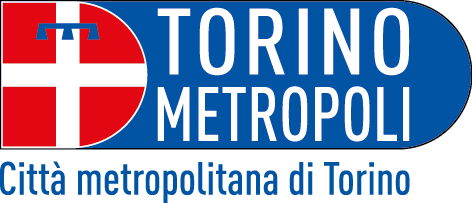 RENDICONTAZIONE FINANZIARIAR.O.S.A. integrativo 2019Direzione Istruzione, pari opportunità, welfareUfficio Diritto allo StudioRENDICONTAZIONE FINANZIARIAR.O.S.A. integrativo 2019Modello R.O.S.A. integrativoDescrizione della spesaModalità di gestione del servizioUtenza servizio
(N°)Ordine di scuolaImportoINFANZIAPRIMARIASECONDARIA 1° GRADOTOTALE SPESE SOSTENUTESPAZIO RISERVATO ALL’UFFICIODescrizione della spesaModalità di gestione del servizioUtenza servizio
(N°)Ordine di scuolaImportoINFANZIAPRIMARIASECONDARIA 1° GRADOTOTALE SPESE SOSTENUTESPAZIO RISERVATO ALL’UFFICIODescrizione della spesaN° interventiImportoTOTALE SPESE SOSTENUTESPAZIO RISERVATO ALL’UFFICIOTipologia interventoTotale spese sostenuteFinanziamento assegnatoAnticipazioneTotale a saldoSEZ. 1SERVIZIO DI ASSISTENZA SPECIALISTICA ALLIEVI DISABILI I° CICLOSEZ. 2 SERVIZIO TRASPORTO SPECIFICO  ALLIEVI CON DISABILITA’ PRIMO CICLO ISTRUZIONESEZ. 3 SERVIZIO BRAILLE